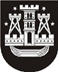 KLAIPĖDOS MIESTO SAVIVALDYBĖS TARYBASPRENDIMASDĖL SAVIVALDYBĖS BŪSTŲ PARDAVIMO (N)2016 m. rugsėjo 22 d. Nr. T2-231KlaipėdaVadovaudamasi Lietuvos Respublikos vietos savivaldos įstatymo 16 straipsnio 2 dalies 26 punktu ir Lietuvos Respublikos paramos būstui įsigyti ar išsinuomoti įstatymo 24 straipsnio 2 dalies 5 punktu ir 26 straipsniu, Klaipėdos miesto savivaldybės taryba nusprendžia:1. Parduoti savivaldybei nuosavybės teise priklausančius būstus:1.1. L. K., (duomenys neskelbtini), Klaipėdoje, būsto plotas – 25,67 kv. metro su bendro naudojimo patalpomis, unikalus Nr. (duomenys neskelbtini), namo statybos metai – 1936, rekonstravimo metai – 1965. Kaina – 26 373,00 Eur (dvidešimt šeši tūkstančiai trys šimtai septyniasdešimt trys eurai 00 ct), iš jų 73,00 Eur (septyniasdešimt trys eurai 00 ct) – už būsto vertės nustatymą;1.2. R. V., (duomenys neskelbtini), Klaipėdoje, būsto plotas – 51,69 kv. metro, unikalus Nr. (duomenys neskelbtini), namo statybos metai – 1983. Kaina – 39 679,00 Eur (trisdešimt devyni tūkstančiai šeši šimtai septyniasdešimt devyni eurai 00 ct), iš jų 79,00 Eur (septyniasdešimt devyni eurai 00 ct) – už būsto vertės nustatymą;1.3. D. K., (duomenys neskelbtini), Klaipėdoje, būsto plotas – 64,15 kv. metro, unikalus Nr. (duomenys neskelbtini), namo statybos metai – 1973. Kaina – 43 579,00 Eur (keturiasdešimt trys tūkstančiai penki šimtai septyniasdešimt devyni eurai 00 ct), iš jų 79,00 Eur (septyniasdešimt devyni eurai 00 ct) – už būsto vertės nustatymą;1.4. P. P., (duomenys neskelbtini), Klaipėdoje, būsto plotas – 33,87 kv. metro, unikalus Nr. (duomenys neskelbtini), namo statybos metai – 1994. Kaina – 32 773,00 Eur (trisdešimt du tūkstančiai septyni šimtai septyniasdešimt trys eurai 00 ct), iš jų 73,00 Eur (septyniasdešimt trys eurai 00 ct) – už būsto vertės nustatymą;1.5. M. K., (duomenys neskelbtini), Klaipėdoje, 24,90 kv. metro ploto būsto dalis, visas būsto plotas – 43,84 kv. metro, unikalus Nr. (duomenys neskelbtini), namo statybos metai – 1961. Kaina – 7 073,00 Eur (septyni tūkstančiai septyniasdešimt trys eurai 00 ct), iš jų 73,00 Eur (septyniasdešimt trys eurai 00 ct) – už būsto vertės nustatymą;1.6. N. M., (duomenys neskelbtini), Klaipėdoje, būsto plotas – 29,26 kv. metro, unikalus Nr. (duomenys neskelbtini), namo statybos metai – 1974. Kaina – 27 673,00 Eur (dvidešimt septyni tūkstančiai šeši šimtai septyniasdešimt trys eurai 00 ct), iš jų 73,00 Eur (septyniasdešimt trys eurai 00 ct) – už būsto vertės nustatymą.2. Leisti perkamus būstus įkeisti kredito įstaigoms:2.1. L. K. perkamą būstą (duomenys neskelbtini), Klaipėdoje, įkeisti AB SEB bankui (juridinio asmens kodas 112021238);2.2. R. V. perkamą būstą (duomenys neskelbtini), Klaipėdoje, įkeisti „Swedbank“, AB (juridinio asmens kodas 112029651).Hipoteka įsigalios, kai su Klaipėdos miesto savivaldybės administracija bus visiškai atsiskaityta už perkamus būstus, sumokėta būsto kaina, netesybos ir įvykdytos kitos prievolės.Šis sprendimas gali būti skundžiamas Lietuvos Respublikos administracinių bylų teisenos įstatymo nustatyta tvarka Klaipėdos apygardos administraciniam teismuiSavivaldybės meras  Vytautas Grubliauskas